Name ____________________________________		March 11, 2014		Period: ______PopulismFarmers: Where it all began.In the late 1800’s farmers were trapped in a vicious _______________ cycle.Prices for crops falling. 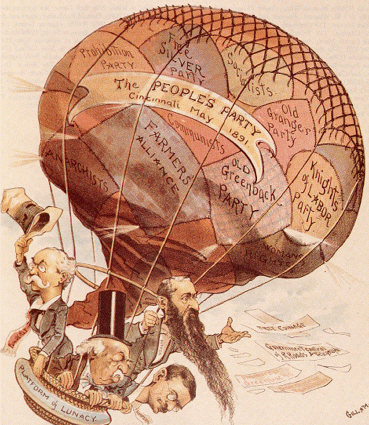 Mortgaged their farms to buy more land and produce more crops. They could not ________________________________. Railroad companies also ______________________ them for shipping.It’s the Economy!During the Civil War, the U.S. Government issued $500 million in _______________________ (paper money). Greenbacks were worth less because they could not be exchanged to gold and silver. So, they retired the greenbacks. What is wrong with this picture?If you retire greenbacks, the ____________________________ is worth more. HOWEVER….Our farmer friends who mortgaged their farms now had to pay back the loans in dollars that were worth more than the dollars they had borrowed. At the same time, they were receiving__________________for their crops. Meanwhile, farmers paid outrageously high prices to transport grain via railroads. The Grange1867: Oliver Kelley starts the ________________________, an organization for farmers that became known as the ____________________. _______________________________- the Grange gave rise to these alliances that sympathized with farmers and sent lectures from town to town to educate people. Membership soon grew to 4 million!Power to the People!Alliance movement needed a ______________base. In July of 1892 in Omaha, NE, the ______________________ People’s Party was born. They demanded a greater voice of the people in government and reforms to lift the farmers’ burden of debt. Populist Party Platform:_______________________________________________________________ ___________________________________________________________________________________________________________________________________________________________________________________________________________________________________________________________________________________________________________________________Panic of 1893Farmers were overburdened with ________________ and failed to pay back their loans. By the end of the year, over 15,000 businesses and 500 banks had collapsed! By 1894, over one-fifth of the workforce was unemployed. The CandidatesElection of 1896: Republicans elect an Ohioan,_________________________. Democratic Party elected ______________________________, whom the Populists also supported. All Good Things Must EndMcKinley’s victory over William Jennings Bryan brought __________________ to an end. 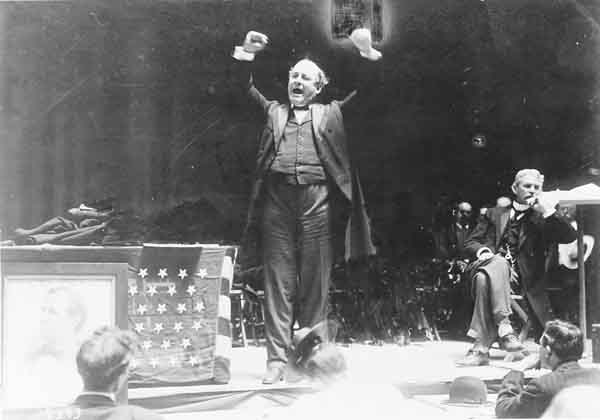 Why?The __________________ experienced rapid change.The era of small producers and 
farmers was fading away._____________ divided the Populist Party, 
especially in the South.The ___________________ were not able to break
existing party loyaltiesThe movement left two powerful legacies:The oppressed could organize and have a _________________________.  Plenty of ____________________, many of which would be enacted in the 20th century by Progressives. SOURCE: http://www.meridianschools.org/MVHTeachers/M-P/Martinez/USHist11/Lists/Calendar/DispForm.aspx?ID=10Bimetallism and Gold StandardGold BugsSilverites Who they were.What they Wanted.WhyEffects